Як гігієнічно займатися розумовою працею?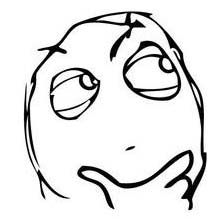 1. Зосередься2. Не перевтомлюйся3. Відпочивай регулярно в спеціально встановлені дні4. Відпочивай розумно5. Роби перерву - годину повного відпочинку6. Починай не поспішаючи7. Дотримуйся звичного темпу роботи8. Перерву не роби занадто часто9. Не піддавайся помилковій втомі10. Ліквідуй всі відволікаючі моменти11. Пам'ятай про те, що «ранок вечора мудріший»12. Правильно розподіляй розумове і фізичне навантаження13. Не працюй в один присід, працюй систематично, регулярно, періодично14. Не займайся занадто довго одним і тим же15. Встановлюй зв'язку між разними предметами16. Не запам'ятовуй того, що можна легко знайти в довіднику17. Починай тільки після чіткого бачення мети і користі18. Раціонально і акуратно харчуйся19. Бережи зір